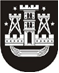 KLAIPĖDOS MIESTO SAVIVALDYBĖS TARYBASPRENDIMASDĖL KLAIPĖDOS MIESTO SAVIVALDYBĖS TARYBOS 2009 M. SAUSIO 30 D. SPRENDIMO NR. T2-30 „DĖL KAINOS NUSTATYMO UŽ TEIKIAMAS ATLYGINTINAI IKIMOKYKLINIO UGDYMO PASLAUGAS KLAIPĖDOS MIESTO SAVIVALDYBĖS ŠVIETIMO ĮSTAIGOSE“ PAKEITIMO2014 m. rugsėjo 15 d. Nr. T2-209KlaipėdaVadovaudamasi Lietuvos Respublikos vietos savivaldos įstatymo 18 straipsnio 1 dalimi, Lietuvos Respublikos euro įvedimo Lietuvos Respublikoje įstatymu, Nacionalinio euro įvedimo plano, patvirtinto Lietuvos Respublikos Vyriausybės 2013 m. birželio 26 d. nutarimu Nr. 604 „Dėl Nacionalinio euro įvedimo plano bei Lietuvos visuomenės informavimo apie euro įvedimą ir komunikacijos strategijos patvirtinimo“, III ir IV skyriais, Klaipėdos miesto savivaldybės pasirengimo euro įvedimui Lietuvos Respublikoje priemonių plano, patvirtinto Klaipėdos miesto savivaldybės administracijos direktoriaus 2014 m. liepos 31 d. įsakymu Nr. AD1-2311 „Dėl Klaipėdos miesto savivaldybės pasirengimo euro įvedimui Lietuvos Respublikoje priemonių plano patvirtinimo ir koordinatoriaus paskyrimo“, 2 punktu, Klaipėdos miesto savivaldybės taryba nusprendžia:1. Pakeisti Klaipėdos miesto savivaldybės tarybos 2009 m. sausio 30 d. sprendimą Nr. T2-30 „Dėl kainos nustatymo už teikiamas atlygintinai ikimokyklinio ugdymo paslaugas Klaipėdos miesto savivaldybės švietimo įstaigose“ – pakeisti 1 punktą ir jį išdėstyti taip:„1. Nustatyti, kad Klaipėdos miesto savivaldybės švietimo įstaigose vienos dienos teikiama atlygintina ikimokyklinio ugdymo paslaugos kaina yra 3 Eur 7 ct.“2. Nustatyti, kad šis sprendimas įsigalioja euro įvedimo Lietuvos Respublikoje dieną.3. Skelbti šį sprendimą Teisės aktų registre ir Klaipėdos miesto savivaldybės interneto svetainėje.Savivaldybės mero pavaduotojasArtūras Šulcas